Уважаемые учащиеся и родители (законные представители) учащихся!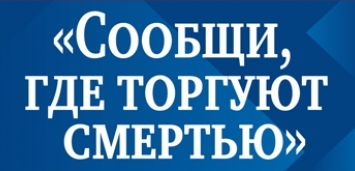 С целью предупреждения незаконного потребления наркотиков на территории Российской Федерации с 14 по 25 ноября 2016 года проводится второй этап ежегодной Всероссийской антинаркотической акции "Сообщи, где торгуют смертью!". Как показывает международный и отечественный опыт, самой эффективной мерой по противодействию наркоторговле и распространению наркомании является помощь правоохранительным органам в выявлении и пресечении наркопреступлений со стороны общественности. Сообщить о фактах распространения наркотиков, получить консультации и помощь по вопросам лечения и реабилитации наркозависимых, другую необходимую информацию можно по телефонам доверия правоохранительных органов, учреждений и организаций здравоохранения, оказывающих медицинскую помощь наркозависимым:Приглашаем вас принять участие в проведении акции и внести свой вклад в борьбу с незаконным оборотом и немедицинским потреблением наркотиков.управление по контролю за оборотом наркотиков ГУ МВД России по Ростовской области8(863) 204-34-69;ГБУЗ РО « Наркологический диспансер»- 8(863)240-60-70;дежурная часть отделения полиции в ст. Тацинская2-11-32 или 02антинаркотическая комиссия Тацинского района2-14-85